Publicado en Madrid el 19/11/2019 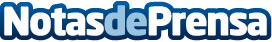 Iván Bueno, nuevo delegado de la Sede de Andalucía de IMF Business SchoolEsta incorporación tiene como objetivo impulsar la colaboración de la escuela de negocios con el tejido empresarial y la administración pública andaluzaDatos de contacto:Redacción91 411 58 68Nota de prensa publicada en: https://www.notasdeprensa.es/ivan-bueno-nuevo-delegado-de-la-sede-de Categorias: Educación Andalucia Nombramientos http://www.notasdeprensa.es